Práce (co se nehodí, škrtněte): diplomová / bakalářskáPosudek (co se nehodí, škrtněte): vedoucího / oponentaPráci hodnotil(a) (u externích hodnotitelů uveďte též adresu a funkci ve firmě): Mgr. Miluše Mírková, Univerzitní knihovna ZČU v Plzni, knihovnický a informační zaměstnanecPráci předložil(a): Veronika ŠtejrováNázev práce: Elektronické informační zdroje z oblasti filozofie dostupné v České republice1.	CÍL PRÁCE (uveďte, do jaké míry byl naplněn):Záměrem práce bylo poskytnout informace o elektronických informačních zdrojích (dále jen EIZ) použitelných pro oblast filozofie a dostupných z prostředí České republiky, jejich kategorizace, charakteristika a porovnání. Vzhledem k široké nabídce EIZ se autorka soustředila na vybrané sekundární zdroje se zaměřením na potřeby studentů filozofie. Vytčený cíl byl splněn. 2.	OBSAHOVÉ ZPRACOVÁNÍ (náročnost, tvůrčí přístup, proporcionalita teoretické a vlastní práce, vhodnost příloh apod.):Práce je rozvržena do 10 kapitol, z nichž kapitoly 2 až 5 jsou teoreticky zaměřené, kapitola 6 obsahuje popis EIZ a kapitola 7 přináší porovnání jednotlivých typů zdrojů. V úvodu je deklarován cíl práce 
a charakterizován obsah jednotlivých kapitol, přičemž obsah čtvrté kapitoly je popisován nepřesně (kapitola neobsahuje definování EIZ ani informace o jejich dostupnosti a využitelnosti v praxi). Po obecném úvodu do problematiky a deklarování cíle práce, následuje jako druhá kapitola vymezení pojmu filozofie, které je východiskem pro výběr relevantních EIZ. Třetí kapitola se zabývá typologií EIZ obecně. Čtvrtá kapitola je zaměřena na problematiku relevance EIZ. V páté kapitole stanovuje kritéria pro výběr EIZ pro účely popisu 
a hodnocení EIZ. Šestá kapitola je nosnou částí práce. Obsahuje popisy vybraných EIZ ve formě tabulek, které zajišťují vyvážený a přehledný popis základních charakteristik jednotlivých zdrojů. V kapitole 7 studentka provedla komparaci EIZ na základě předem vytčených charakteristik. Teoretická část práce je obsahově chudší, důraz je položen na popis databází a jejich následné porovnání. 3.	FORMÁLNÍ ÚPRAVA (jazykový projev, správnost citace a odkazů na literaturu, grafická úprava, přehlednost členění kapitol, kvalita tabulek, grafů a příloh apod.):Bakalářská práce je členěna do kapitol a subkapitol přehledně, grafická úprava je vyhovující. Citované texty jsou důsledně označovány jako citace. Poznámkový aparát je vytvořen podle platných pravidel, totéž platí pro citace použité literatury. Výhrady mám k jazykovému projevu (neobratnost ve vyjadřování). 4.	STRUČNÝ KOMENTÁŘ HODNOTITELE (celkový dojem z práce, silné a slabé stránky, originalita myšlenek apod.):Kladně hodnotím, že s cílem vybrat zdroje, které podle jejích vlastních zkušeností mohou být užitečné pro studenty oboru, provedla autorka rozsáhlý průzkum EIZ, což se odrazilo i v množství použité literatury převážně elektronického charakteru včetně převahy zahraničních zdrojů. Lépe se jí vedlo v pasážích konkrétnějšího charakteru oproti teoretické části. Popis EIZ i jejich komparace je celkem zdařilá. K oživení práce přispěly přílohy s ukázkami některých konkrétních zdrojů. Pro komparaci vybrala autorka kritéria, která jsou určující pro motivaci studentů k využívání EIZ. Srovnání EIZ by prospěly zkušební dotazy do jednotlivých zdrojů a porovnání jejich výsledků. Studentka byla se mnou v častém – zejména elektronickém styku. Většinu mých připomínek k jazykové 
i obsahové stránce respektovala. Frekvence komunikace se stupňovala směrem k poslední fázi zpracování. Kdyby si studentka rovnoměrněji rozvrhla práci, mohla téma ještě obohatit již výše zmíněnými ukázkami výsledků vyhledávání, bohatším vlastním popisem jednotlivých EIZ (nejenom citováním textů z jiných zdrojů), případně uvést vlastní zkušenosti s popisovanými EIZ.5.	OTÁZKY A PŘIPOMÍNKY DOPORUČENÉ K BLIŽŠÍMU VYSVĚTLENÍ PŘI OBHAJOBĚ (jedna až tři):Které elektronické informační zdroje jste používala při svém studiu?Objevila jste při průzkumu elektronických informačních zdrojů v rámci bakalářské práce některé zásadní zdroje pro oblast filozofie, o kterých jste dříve nevěděla, a domníváte se, že by Vám usnadnily studium?6.	NAVRHOVANÁ ZNÁMKA (výborně, velmi dobře, dobře, nevyhověl): Velmi dobřeDatum: 	17.5.2012							Podpis: Mgr. Miluše Mírková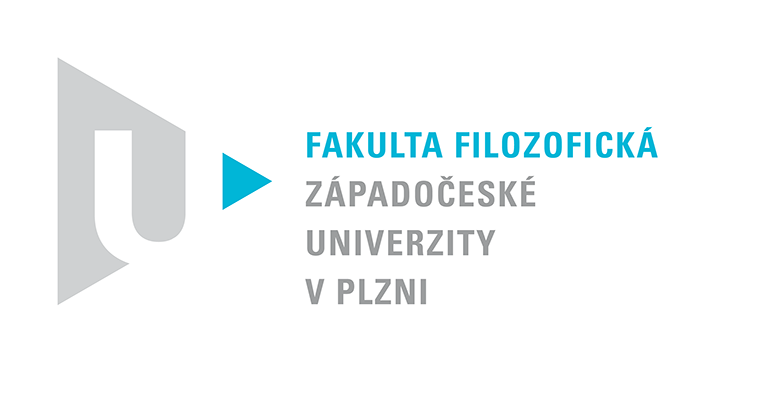 Katedra filozofiePROTOKOL O HODNOCENÍ PRÁCE